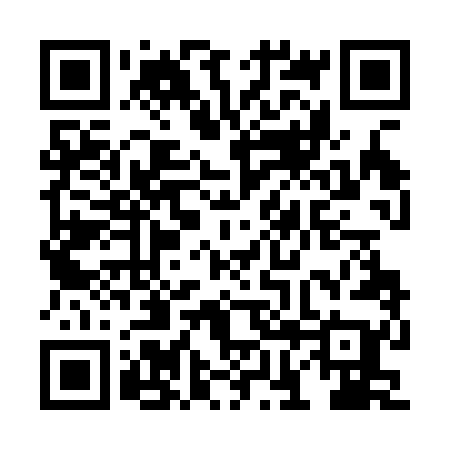 Ramadan times for Czarnia, PolandMon 11 Mar 2024 - Wed 10 Apr 2024High Latitude Method: Angle Based RulePrayer Calculation Method: Muslim World LeagueAsar Calculation Method: HanafiPrayer times provided by https://www.salahtimes.comDateDayFajrSuhurSunriseDhuhrAsrIftarMaghribIsha11Mon4:024:025:5911:453:355:335:337:2212Tue3:593:595:5611:453:365:355:357:2413Wed3:573:575:5411:453:385:365:367:2714Thu3:543:545:5111:443:395:385:387:2915Fri3:513:515:4911:443:415:405:407:3116Sat3:493:495:4711:443:435:425:427:3317Sun3:463:465:4411:433:445:445:447:3518Mon3:433:435:4211:433:455:465:467:3719Tue3:413:415:3911:433:475:475:477:3920Wed3:383:385:3711:433:485:495:497:4121Thu3:353:355:3411:423:505:515:517:4322Fri3:323:325:3211:423:515:535:537:4623Sat3:293:295:3011:423:535:555:557:4824Sun3:273:275:2711:413:545:575:577:5025Mon3:243:245:2511:413:565:585:587:5226Tue3:213:215:2211:413:576:006:007:5427Wed3:183:185:2011:403:586:026:027:5728Thu3:153:155:1811:404:006:046:047:5929Fri3:123:125:1511:404:016:066:068:0130Sat3:093:095:1311:404:026:076:078:0431Sun4:064:066:1012:395:047:097:099:061Mon4:034:036:0812:395:057:117:119:082Tue4:004:006:0512:395:077:137:139:113Wed3:573:576:0312:385:087:157:159:134Thu3:533:536:0112:385:097:177:179:165Fri3:503:505:5812:385:107:187:189:186Sat3:473:475:5612:385:127:207:209:217Sun3:443:445:5412:375:137:227:229:238Mon3:413:415:5112:375:147:247:249:269Tue3:373:375:4912:375:167:267:269:2910Wed3:343:345:4612:365:177:277:279:31